    社團法人台灣結節硬化症協會     20080905-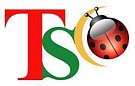 信用卡捐款轉帳付款授權書填表日期：        年     月    日                            　　 捐款人編號：填妥本授權書後請傳真至本會，傳真專線: 02-2331 7781或郵寄至：100 台北市中正區衡陽路6號8樓之7 809室 社團法人台灣結節硬化症協會 收　捐款服務專線：(02) 23318852　說明：我們收到您的傳真資料後將主動去電與您確認，並開立正式收據；您亦可來電至本會查詢。若採郵寄方式，請於郵寄資料前將頁面邊緣黏緊(請勿黏貼到個人資料)，以保護您個人資料安全。若您信用卡掛失、停用、換卡或升級，請待新卡收到後，來電告知我們，並重新授權，更改您留存於本會捐款資料，以利處理後續捐款事宜；若您要停止捐款，亦請來電告知！                         下欄由本會填寫                          承辦(收件)人：　　　　　　　　編號:               生效日期：　年　月　日捐款人基本資料捐款人基本資料捐款人基本資料捐款人基本資料捐款人基本資料捐款人基本資料捐款人基本資料捐款人基本資料捐款人基本資料捐款人基本資料捐款人基本資料捐款人基本資料捐款人基本資料捐款人基本資料捐款人基本資料捐款人基本資料捐款人基本資料捐款人基本資料捐款人基本資料捐款人基本資料捐款人基本資料捐款人基本資料捐款人基本資料捐款人基本資料捐款人基本資料捐款人基本資料收據抬頭□同持卡人□另指定抬頭為:□同持卡人□另指定抬頭為:□同持卡人□另指定抬頭為:□同持卡人□另指定抬頭為:□同持卡人□另指定抬頭為:□同持卡人□另指定抬頭為:□同持卡人□另指定抬頭為:□同持卡人□另指定抬頭為:□同持卡人□另指定抬頭為:□同持卡人□另指定抬頭為:□同持卡人□另指定抬頭為:□同持卡人□另指定抬頭為:□同持卡人□另指定抬頭為:□同持卡人□另指定抬頭為:□同持卡人□另指定抬頭為:□同持卡人□另指定抬頭為:□同持卡人□另指定抬頭為:□同持卡人□另指定抬頭為:□同持卡人□另指定抬頭為:□同持卡人□另指定抬頭為:□同持卡人□另指定抬頭為:身份證字號(統一編號)身份證字號(統一編號)通訊地址□□□□□□□□□□□□□□□□□□□□□□□□□□□□□□□□□□□□□□□□□□□□□□□□□□□□□□□□□□□□□□□日間聯絡電話行動電話日間聯絡電話行動電話收據寄送□每次寄送□每次寄送□每次寄送□每次寄送□每次寄送□每次寄送□每次寄送□每次寄送□年度捐款收據(隔年三月起陸續寄發)□年度捐款收據(隔年三月起陸續寄發)□年度捐款收據(隔年三月起陸續寄發)□年度捐款收據(隔年三月起陸續寄發)□年度捐款收據(隔年三月起陸續寄發)□年度捐款收據(隔年三月起陸續寄發)□年度捐款收據(隔年三月起陸續寄發)□年度捐款收據(隔年三月起陸續寄發)□年度捐款收據(隔年三月起陸續寄發)□年度捐款收據(隔年三月起陸續寄發)□年度捐款收據(隔年三月起陸續寄發)□年度捐款收據(隔年三月起陸續寄發)□年度捐款收據(隔年三月起陸續寄發)捐款人生日捐款人生日民國　年 月　日  刊物贈閱□活動通知  E-Mail:                  (敬請正楷填寫，以利連繫，亦可節省郵資)□活動通知  E-Mail:                  (敬請正楷填寫，以利連繫，亦可節省郵資)□活動通知  E-Mail:                  (敬請正楷填寫，以利連繫，亦可節省郵資)□活動通知  E-Mail:                  (敬請正楷填寫，以利連繫，亦可節省郵資)□活動通知  E-Mail:                  (敬請正楷填寫，以利連繫，亦可節省郵資)□活動通知  E-Mail:                  (敬請正楷填寫，以利連繫，亦可節省郵資)□活動通知  E-Mail:                  (敬請正楷填寫，以利連繫，亦可節省郵資)□活動通知  E-Mail:                  (敬請正楷填寫，以利連繫，亦可節省郵資)□活動通知  E-Mail:                  (敬請正楷填寫，以利連繫，亦可節省郵資)□活動通知  E-Mail:                  (敬請正楷填寫，以利連繫，亦可節省郵資)□活動通知  E-Mail:                  (敬請正楷填寫，以利連繫，亦可節省郵資)□活動通知  E-Mail:                  (敬請正楷填寫，以利連繫，亦可節省郵資)□活動通知  E-Mail:                  (敬請正楷填寫，以利連繫，亦可節省郵資)□活動通知  E-Mail:                  (敬請正楷填寫，以利連繫，亦可節省郵資)□活動通知  E-Mail:                  (敬請正楷填寫，以利連繫，亦可節省郵資)□活動通知  E-Mail:                  (敬請正楷填寫，以利連繫，亦可節省郵資)□活動通知  E-Mail:                  (敬請正楷填寫，以利連繫，亦可節省郵資)□活動通知  E-Mail:                  (敬請正楷填寫，以利連繫，亦可節省郵資)□活動通知  E-Mail:                  (敬請正楷填寫，以利連繫，亦可節省郵資)□活動通知  E-Mail:                  (敬請正楷填寫，以利連繫，亦可節省郵資)□活動通知  E-Mail:                  (敬請正楷填寫，以利連繫，亦可節省郵資)□活動通知  E-Mail:                  (敬請正楷填寫，以利連繫，亦可節省郵資)□活動通知  E-Mail:                  (敬請正楷填寫，以利連繫，亦可節省郵資)□活動通知  E-Mail:                  (敬請正楷填寫，以利連繫，亦可節省郵資)□活動通知  E-Mail:                  (敬請正楷填寫，以利連繫，亦可節省郵資)信用卡捐款資料信用卡捐款資料信用卡捐款資料信用卡捐款資料信用卡捐款資料信用卡捐款資料信用卡捐款資料信用卡捐款資料信用卡捐款資料信用卡捐款資料信用卡捐款資料信用卡捐款資料信用卡捐款資料信用卡捐款資料信用卡捐款資料信用卡捐款資料信用卡捐款資料信用卡捐款資料信用卡捐款資料信用卡捐款資料信用卡捐款資料信用卡捐款資料信用卡捐款資料信用卡捐款資料信用卡捐款資料信用卡捐款資料持卡人姓名持卡人姓名持卡人身份證字號持卡人身份證字號持卡人身份證字號持卡人身份證字號持卡人身份證字號持卡人身份證字號持卡人身份證字號信 用 卡 卡 號信 用 卡 卡 號發卡銀行發卡銀行信 用 卡 卡 別信 用 卡 卡 別□VISA   □MASTER   □JCB   □聯合卡  (目前暫無法授理美國運通卡)□VISA   □MASTER   □JCB   □聯合卡  (目前暫無法授理美國運通卡)□VISA   □MASTER   □JCB   □聯合卡  (目前暫無法授理美國運通卡)□VISA   □MASTER   □JCB   □聯合卡  (目前暫無法授理美國運通卡)□VISA   □MASTER   □JCB   □聯合卡  (目前暫無法授理美國運通卡)□VISA   □MASTER   □JCB   □聯合卡  (目前暫無法授理美國運通卡)□VISA   □MASTER   □JCB   □聯合卡  (目前暫無法授理美國運通卡)□VISA   □MASTER   □JCB   □聯合卡  (目前暫無法授理美國運通卡)□VISA   □MASTER   □JCB   □聯合卡  (目前暫無法授理美國運通卡)□VISA   □MASTER   □JCB   □聯合卡  (目前暫無法授理美國運通卡)□VISA   □MASTER   □JCB   □聯合卡  (目前暫無法授理美國運通卡)□VISA   □MASTER   □JCB   □聯合卡  (目前暫無法授理美國運通卡)□VISA   □MASTER   □JCB   □聯合卡  (目前暫無法授理美國運通卡)□VISA   □MASTER   □JCB   □聯合卡  (目前暫無法授理美國運通卡)□VISA   □MASTER   □JCB   □聯合卡  (目前暫無法授理美國運通卡)□VISA   □MASTER   □JCB   □聯合卡  (目前暫無法授理美國運通卡)□VISA   □MASTER   □JCB   □聯合卡  (目前暫無法授理美國運通卡)□VISA   □MASTER   □JCB   □聯合卡  (目前暫無法授理美國運通卡)□VISA   □MASTER   □JCB   □聯合卡  (目前暫無法授理美國運通卡)□VISA   □MASTER   □JCB   □聯合卡  (目前暫無法授理美國運通卡)□VISA   □MASTER   □JCB   □聯合卡  (目前暫無法授理美國運通卡)□VISA   □MASTER   □JCB   □聯合卡  (目前暫無法授理美國運通卡)□VISA   □MASTER   □JCB   □聯合卡  (目前暫無法授理美國運通卡)□VISA   □MASTER   □JCB   □聯合卡  (目前暫無法授理美國運通卡)持卡人簽名(請與信用卡簽名一致)持卡人簽名(請與信用卡簽名一致)信用卡有效期限信用卡有效期限信用卡有效期限信用卡有效期限信用卡有效期限  月/     年(依卡片順序填寫)  月/     年(依卡片順序填寫)  月/     年(依卡片順序填寫)持卡人簽名(請與信用卡簽名一致)持卡人簽名(請與信用卡簽名一致)授權碼(捐款人免填)授權碼(捐款人免填)授權碼(捐款人免填)授權碼(捐款人免填)授權碼(捐款人免填)捐款金額(可複選)捐款金額(可複選)□定期捐款金額：新台幣          元(每月20日扣款，至卡片有效期限為止)□定期捐款金額：新台幣          元(每月20日扣款，至卡片有效期限為止)□定期捐款金額：新台幣          元(每月20日扣款，至卡片有效期限為止)□定期捐款金額：新台幣          元(每月20日扣款，至卡片有效期限為止)□定期捐款金額：新台幣          元(每月20日扣款，至卡片有效期限為止)□定期捐款金額：新台幣          元(每月20日扣款，至卡片有效期限為止)□定期捐款金額：新台幣          元(每月20日扣款，至卡片有效期限為止)□定期捐款金額：新台幣          元(每月20日扣款，至卡片有效期限為止)□定期捐款金額：新台幣          元(每月20日扣款，至卡片有效期限為止)□定期捐款金額：新台幣          元(每月20日扣款，至卡片有效期限為止)□定期捐款金額：新台幣          元(每月20日扣款，至卡片有效期限為止)□定期捐款金額：新台幣          元(每月20日扣款，至卡片有效期限為止)□定期捐款金額：新台幣          元(每月20日扣款，至卡片有效期限為止)□定期捐款金額：新台幣          元(每月20日扣款，至卡片有效期限為止)□定期捐款金額：新台幣          元(每月20日扣款，至卡片有效期限為止)□單次捐款金額：新台幣               元□單次捐款金額：新台幣               元□單次捐款金額：新台幣               元□單次捐款金額：新台幣               元□單次捐款金額：新台幣               元□單次捐款金額：新台幣               元□單次捐款金額：新台幣               元□單次捐款金額：新台幣               元□單次捐款金額：新台幣               元備註備註一、本人介紹親人參與資助，請寄簡介給他：    姓名：                地址：二、從何處獲得本會訊息：□本會文宣□網路/電視/廣播媒體 □雜誌 □其他      一、本人介紹親人參與資助，請寄簡介給他：    姓名：                地址：二、從何處獲得本會訊息：□本會文宣□網路/電視/廣播媒體 □雜誌 □其他      一、本人介紹親人參與資助，請寄簡介給他：    姓名：                地址：二、從何處獲得本會訊息：□本會文宣□網路/電視/廣播媒體 □雜誌 □其他      一、本人介紹親人參與資助，請寄簡介給他：    姓名：                地址：二、從何處獲得本會訊息：□本會文宣□網路/電視/廣播媒體 □雜誌 □其他      一、本人介紹親人參與資助，請寄簡介給他：    姓名：                地址：二、從何處獲得本會訊息：□本會文宣□網路/電視/廣播媒體 □雜誌 □其他      一、本人介紹親人參與資助，請寄簡介給他：    姓名：                地址：二、從何處獲得本會訊息：□本會文宣□網路/電視/廣播媒體 □雜誌 □其他      一、本人介紹親人參與資助，請寄簡介給他：    姓名：                地址：二、從何處獲得本會訊息：□本會文宣□網路/電視/廣播媒體 □雜誌 □其他      一、本人介紹親人參與資助，請寄簡介給他：    姓名：                地址：二、從何處獲得本會訊息：□本會文宣□網路/電視/廣播媒體 □雜誌 □其他      一、本人介紹親人參與資助，請寄簡介給他：    姓名：                地址：二、從何處獲得本會訊息：□本會文宣□網路/電視/廣播媒體 □雜誌 □其他      一、本人介紹親人參與資助，請寄簡介給他：    姓名：                地址：二、從何處獲得本會訊息：□本會文宣□網路/電視/廣播媒體 □雜誌 □其他      一、本人介紹親人參與資助，請寄簡介給他：    姓名：                地址：二、從何處獲得本會訊息：□本會文宣□網路/電視/廣播媒體 □雜誌 □其他      一、本人介紹親人參與資助，請寄簡介給他：    姓名：                地址：二、從何處獲得本會訊息：□本會文宣□網路/電視/廣播媒體 □雜誌 □其他      一、本人介紹親人參與資助，請寄簡介給他：    姓名：                地址：二、從何處獲得本會訊息：□本會文宣□網路/電視/廣播媒體 □雜誌 □其他      一、本人介紹親人參與資助，請寄簡介給他：    姓名：                地址：二、從何處獲得本會訊息：□本會文宣□網路/電視/廣播媒體 □雜誌 □其他      一、本人介紹親人參與資助，請寄簡介給他：    姓名：                地址：二、從何處獲得本會訊息：□本會文宣□網路/電視/廣播媒體 □雜誌 □其他      一、本人介紹親人參與資助，請寄簡介給他：    姓名：                地址：二、從何處獲得本會訊息：□本會文宣□網路/電視/廣播媒體 □雜誌 □其他      一、本人介紹親人參與資助，請寄簡介給他：    姓名：                地址：二、從何處獲得本會訊息：□本會文宣□網路/電視/廣播媒體 □雜誌 □其他      一、本人介紹親人參與資助，請寄簡介給他：    姓名：                地址：二、從何處獲得本會訊息：□本會文宣□網路/電視/廣播媒體 □雜誌 □其他      一、本人介紹親人參與資助，請寄簡介給他：    姓名：                地址：二、從何處獲得本會訊息：□本會文宣□網路/電視/廣播媒體 □雜誌 □其他      一、本人介紹親人參與資助，請寄簡介給他：    姓名：                地址：二、從何處獲得本會訊息：□本會文宣□網路/電視/廣播媒體 □雜誌 □其他      一、本人介紹親人參與資助，請寄簡介給他：    姓名：                地址：二、從何處獲得本會訊息：□本會文宣□網路/電視/廣播媒體 □雜誌 □其他      一、本人介紹親人參與資助，請寄簡介給他：    姓名：                地址：二、從何處獲得本會訊息：□本會文宣□網路/電視/廣播媒體 □雜誌 □其他      一、本人介紹親人參與資助，請寄簡介給他：    姓名：                地址：二、從何處獲得本會訊息：□本會文宣□網路/電視/廣播媒體 □雜誌 □其他      一、本人介紹親人參與資助，請寄簡介給他：    姓名：                地址：二、從何處獲得本會訊息：□本會文宣□網路/電視/廣播媒體 □雜誌 □其他            　　 收件人  : 社團法人台灣結節硬化症協會  收    100 台北市中正區衡陽路6號8樓之7 809室                          	